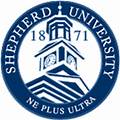  		Shepherd University		International Student Affairs								What Employers Should Know About Hiring International Students Many employers are concerned about liability related to the employment of international students in the United States due to changes in federal laws governing non-citizens. This handout is provided by International Student Affairs at Shepherd University to address concerns employers might have about international students and work. If you have any question, please email our office at 304-876-5325 or 5809.Getting permission for international students to work in the US is not as difficult as many employers think. Most international students are in the US on non-immigrant student visas (F-1 and J-1), and these international students are eligible to accept employment under certain conditions. Practical training for F-1 students Practical training is a legal means by which F-1 students can obtain employment in areas related to their academic field of study. Students, in general, must have completed one academic year (approximately nine months) in F-1 status and must maintain their F-1 status to be eligible for practical training. There are two types of practical training: • Optional Practical Training • Curricular Practical Training Optional Practical Training (OPT) must be authorized by the US Citizenship and Immigration Services (USCIS) based on a recommendation from a Designated School Official (DSO) at the school which issued the Form I-20, a government document which verifies the student's admission to that institution. The term “optional” means that students can opt to use all or part of their total practical training allotment of a maximum of 12 months. OPT can be authorized by the USCIS: (1) during vacation when school is not in session (full time employment is allowed); (2) for part-time work, a maximum of 20 hours per week, while school is in session; (3) after completing all course requirements for the degree (e.g., doctoral student working on dissertation); or (4) full-time after completion of the course of study. Students who have received OPT permission will be issued an Employment Authorization Document (EAD) by USCIS. Their name, photo, and valid dates of employment are printed on the EAD. Employers should note that the average processing time for USCIS to issue the EAD is three months, and students may begin employment only after they receive the EAD which will indicate the starting and ending dates of the employment authorization. OPT STEM ExtensionSome students may be eligible for an additional 17 month STEM Extension of OPT for a total of 29 months of U.S. work authorization. Students are eligible for this extension if they have already been approved for 12 months of post-completion OPT, have earned a degree in a field included on the U.S. Government’s list of Science, Technology, Engineering, and Mathematics (STEM) fields, are employed in a job directly related to their field of study and are working for an employer that is enrolled in the U.S. Government’s E-Verify program. Curricular Practical Training (CPT) may be authorized by the institution and does not need to be adjudicated by USCIS. CPT is for F-1 students participating in curricular-related employment such as cooperative education, practicum, and internship programs. Authorization is annotated on the third page of Form I-20 student copy and will include the name of the company, beginning and ending dates of employment, and signature of the Designated School Official (DSO). Since each institution has different policies related to curricular-related employment, students should speak to the DSO at their institution. At Shepherd University students should contact the International Student Affairs office. Processing time for the authorization of CPT varies at each institution, but can usually be accomplished within 1-2 days at Shepherd providing all required application materials are on hand. International students in F-1 visa status are eligible for both curricular practical training before finishing their studies, as well as 12 months of OPT. However, students who work full-time on curricular practical training for one year or more are not eligible for OPT. Academic Training (AT) for J-1 students “Academic Training” (AT) is a legal means by which J-1 students can obtain employment in areas related to their academic field of study. It may be authorized by the institution and does not need to be adjudicated by USCIS. International students in J-1 visa status are eligible for up to 18 months of AT. Post-doctoral students are permitted three years. Some J-1 students are also allowed to work part-time during the academic program. Academic Training is granted in the form of a letter by the Responsible Officer (RO) or Alternate Responsible Officer (ARO) at the school which issued the Form DS-2019, a government document which verifies the student's admission to that institution. Students should consult with the Director, International Initiatives, at Shepherd University for authorization. Minimal paper work for the employer Fortunately, there is little paperwork for an employer who hires F-1 or J-1 students. All paperwork is handled by the students, the school, and USCIS. Continuing employment after the practical/academic training period Federal regulations require that employment terminate at the conclusion of the authorized practical or academic training. However, students on an F-1 visa, or students on a J-1 visa who are not subject to a two-year home residency requirement, may continue to be employed, if they receive approval for a change in visa status – usually to H-1B. Individuals may work in the United States for a maximum of six years under an H-1B visa. This visa is valid only for employment with the company that petitioned for them. They must re-apply to USCIS if they wish to change employers. As soon as the initial job offer is made, they should petition for an H-1B visa if employment is likely to extend beyond the practical training period. In order to qualify for H-1B status, the position must require at least a Bachelor’s degree and the international must have at least that degree. Inherent in H-1B status is the opportunity to seek permanent residence, which offers long-term employment. The petition would be filed on behalf of the company and usually requires an immigration lawyer. What about taxes? Unless exempted by a tax treaty, F-1 and J-1 students earning income under practical training are subject to applicable federal, state, and local income taxes. Information on tax treaties may be found in Internal Revenue Services Publication 519, U.S. Tax Guide for Aliens, and 901, U.S. Tax Treaties. Generally, F-1 and J-1 students are exempted from Social Security and Medicare tax requirements. However, if F-1 and J-1 students are considered “resident aliens” for income tax purposes, Social Security and Medicare taxes should be withheld. Chapter 1 of Internal Revenue Services Publication 519, U.S. Tax Guide for Aliens explains how to determine the residency status of international students. More information on Social Security and Medicare taxes can be found in Chapter 8 of Internal Revenue Services Publication 519, U.S. Tax Guide for Aliens and in Section 940 of Social Security Administration Publication No. 65-008, Social Security Handbook. Frequently Asked Questions Isn't it illegal to hire international students because they do not have a green card? No. Federal regulations permit the employment of international students on F-1 and J-1 visas within certain limits. These visas allow students to work in jobs related to their major field of study. F-1 students can work under “practical training” provisions in the law and J-I students may work on “academic training” provisions. Even if it's legal to hire international students, won't it cost a lot of money and involve a lot of paperwork? No. The only cost to the employer hiring international students is the time and effort to interview and select the best candidate for the job. The international office at the school handles the paperwork involved in securing the work authorization for F-1 and J-1 students. In fact, a company may save money by hiring international students because the majority of them are exempt from Social Security (FICA) and Medicare tax requirements. How long can international students work in the United States with their student visa? Some F-1 students are eligible to apply for curricular practical training before completing their studies, as well as an additional 12 months (in some cases an additional 17 months) of optional practical training, either before or following graduation, or a combination of the two. However, if they work full-time for one year or more of curricular practical training, they are not eligible for Optional Practical Training. Students with a J-1 visa are usually eligible to work up to 18 months following graduation. They may also be eligible to work part-time during their program of study. The Responsible Officer (RO) or Alternate Responsible Officer (ARO) will evaluate each student’s situation to determine the length of time for which they are eligible to work. Don't international students need work authorization before I can hire them? No. International students must have the work authorization before they begin actual employment, but not before they are offered employment. In fact, J-1 students must have a written job offer in order to apply for the work authorization. Many F-1 students will be in the process of obtaining work authorization while they are interviewing for employment. Students can give employers a reasonable estimate of when they expect to receive work authorization. What does the work authorization look like? For Optional Practical Training, F-1 students receive from USCIS an Employment Authorization Document (EAD), a small photo identity card that indicates the dates for which they are permitted to work. For Curricular Practical Training, F-1 students receive authorization from the school (NOT from USCIS) on the third page of the student’s Form I-20. J-1 students receive work authorization on their DS-2019. And for J-1 students, the authorization will be noted on their form DS-2019. What if I want to continue to employ international students after their work authorization expires? With a bit of planning ahead, an employer can hire international students to continue to work for them in the H-1B visa category for a total of six years (authorization is granted in two three-year periods). The H-1B is a temporary working visa for workers in a “specialty occupation.” The application procedure to USCIS is straightforward, but may require the assistance of an immigration attorney. Doesn't an employer have to prove that international students are not taking jobs from a qualified American? No. American employers are not required to document that a citizen of another country did not take a job from a qualified American if that person is working under an F-1, J-1, or H-1B visa. Employers must document that they did not turn down a qualified American applicant for the position only when they wish to hire foreign citizens on a permanent basis and sponsor them for US law permanent resident status (“green card”). Can I hire international students as volunteer interns? This requires a legal answer for your specific situation. In general, the Fair Labor Standards Act considers an internship “employment” (requiring a fair wage) unless the terms appropriate for “trainee” are met. Please consult the Department of Labor Fact Sheet #71: Internship Programs Under the Fair labor Standards Act.This document was adapted by the Office of International Services at the University of Pittsburgh. The original unmodified document was published in 2000 with a grant from NAFSA: Association of International Educators Region XII. 2004 revision by Laurie Cox, University of Southern California, and Co-Chair of SCICC (Southern California International Careers Consortium); coeditors: Lay Tuan Tan, California State University Fullerton, and SCICC Board member and Phil Hofer, University of La Verne. 